一、概述1、概述	SDK客户端部分，是游戏运营商开发，由游戏研发商集成到游戏中，以管理游戏的用户系统、充值系统的一套工具，游戏在登录时，调用SDK的登录框，由我方完成登录之后，通知游戏客户端，然后进入游戏，在游戏中进行支付时，游戏客户端创建订单，然后调用我方支付功能，我方支付完成之后通知游戏方以完成支付。这套工具可以保证游戏中的用户都归我们管理，游戏的充值都进我们账号。2、与上一版本的区别部门页面变化；部分功能删减；部分功能增加；整体简化。3、流程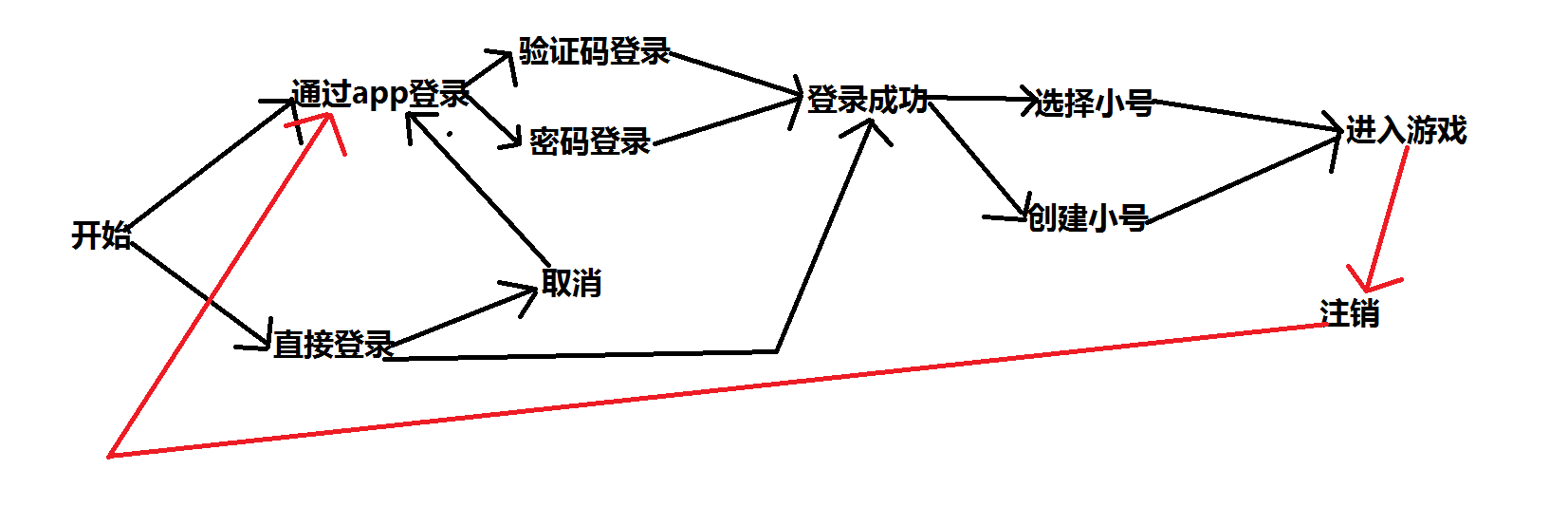 注：自动登录，即，通过云猫游戏app登录，使用其登录信息。只有在自动登录时取消，或者登录成功之后注销，才会在这次不使用自动登录，退出之后，下次再打开，还是会自动登录。二、修改说明1、进入游戏页面提示“已登录云猫游戏，现在自动登录，点击取消”，给用户3s停留时间，是在现在的基础上增加一个“取消”和3s时间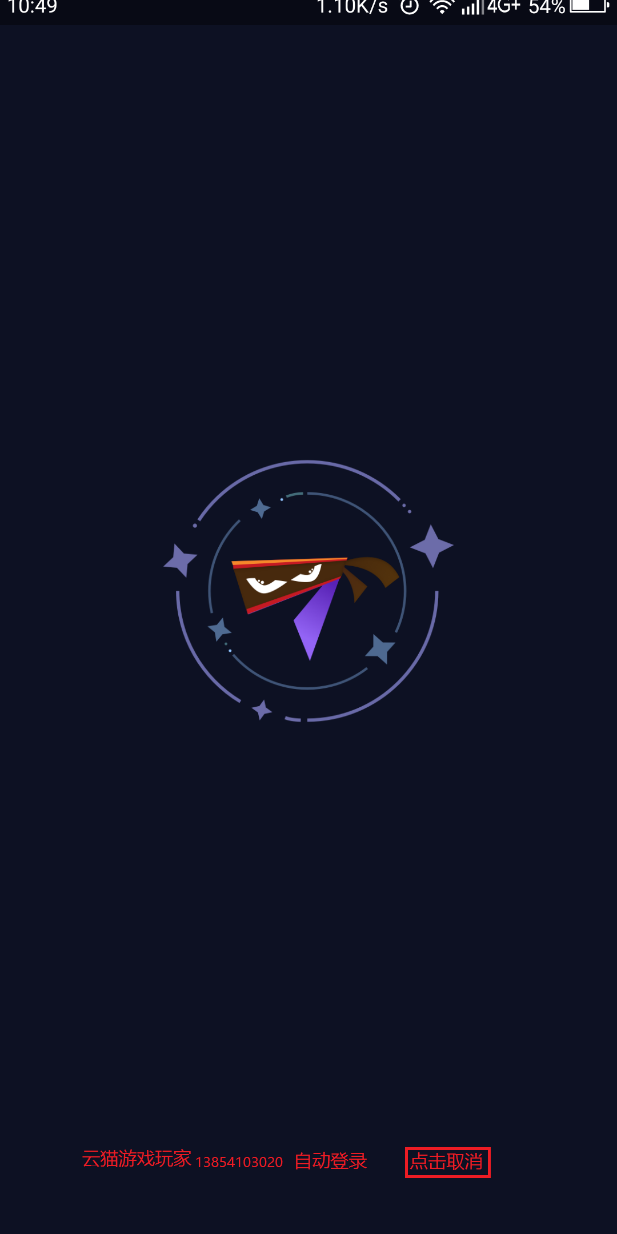 2、登录页面改为“用户名登录”和“验证码登录”，左下角加一个“官网”超链接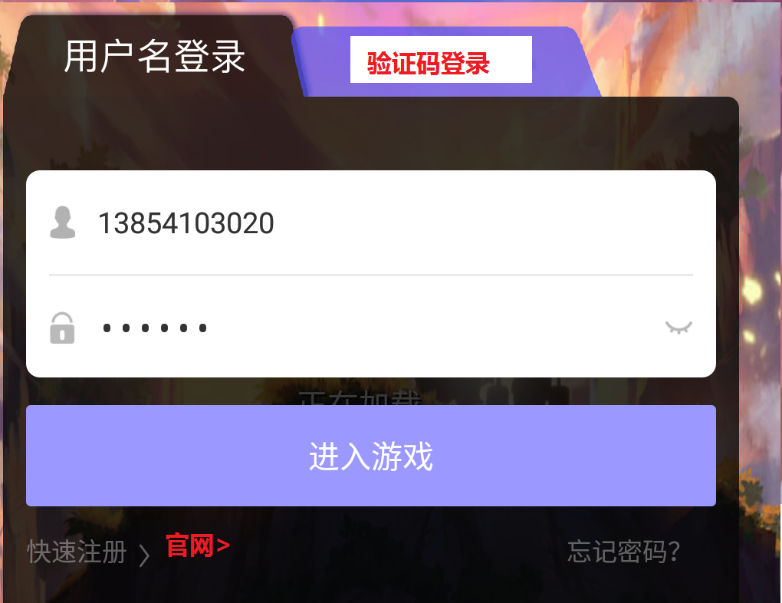 3、注册页面去掉“用户名注册”（以后只允许手机号码注册），左下角加一个“官网”超链接，忘记密码页面，去掉中间的白线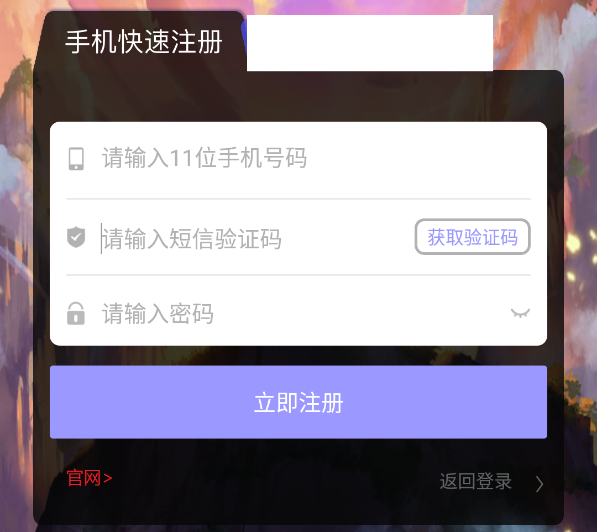 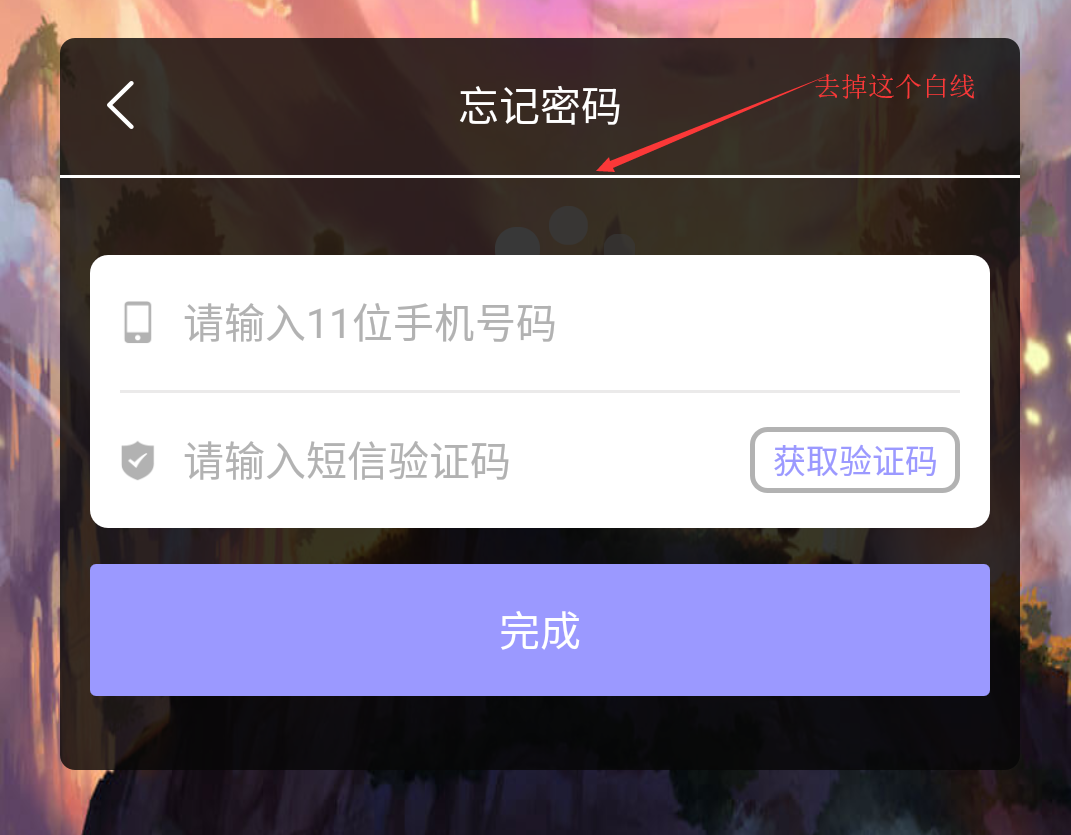 4、登录成功之后全屏一个页面，让玩家选择小号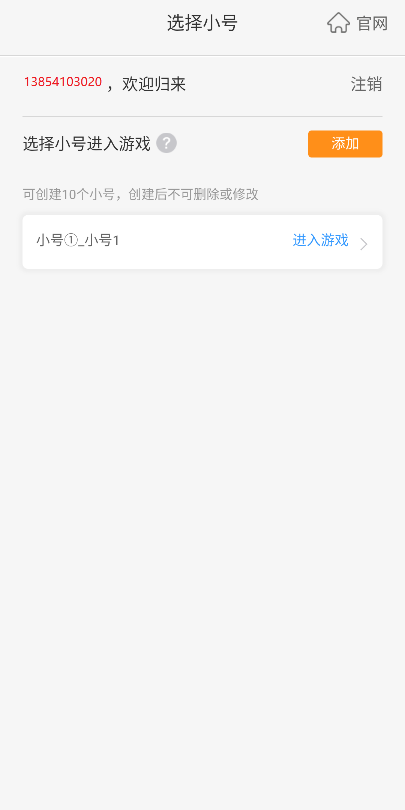 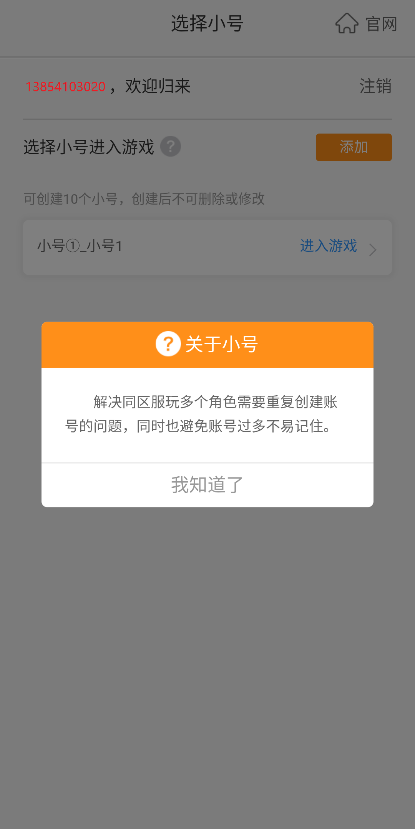 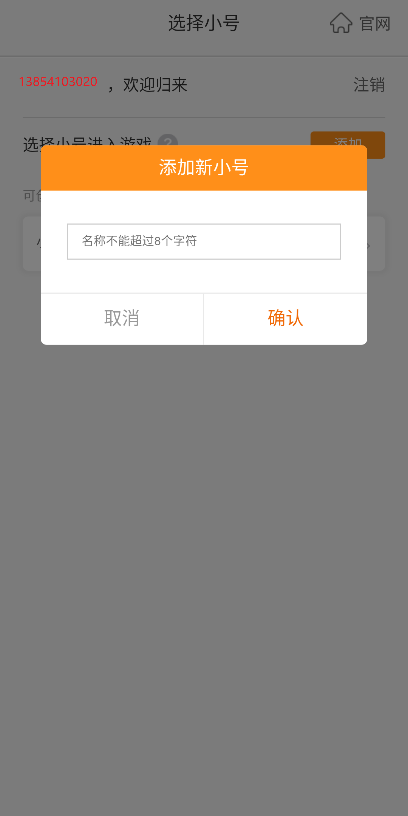 5、浮标点开之后的页面抄九妖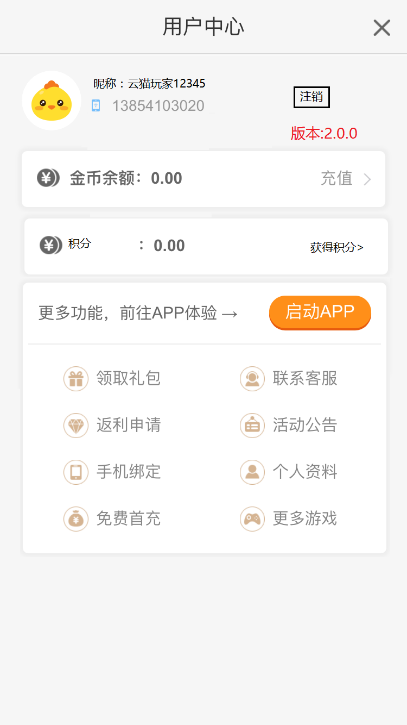 6、注销后不要用app自动登录了7、支付页面也是抄九妖（支付页面是H5的，app只需要开一个接口，能让H5通过JS读取用户和订单信息即可）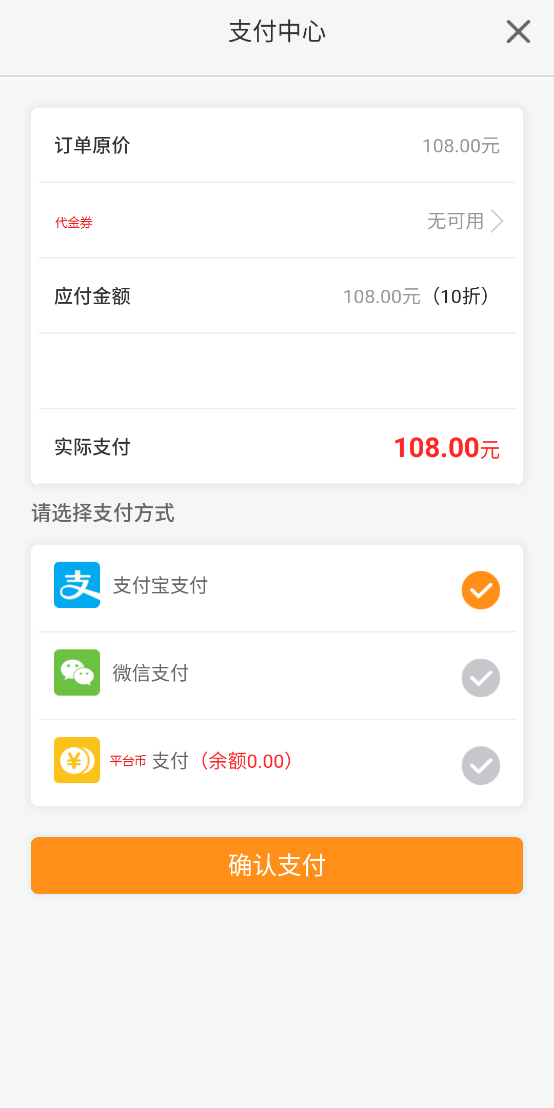 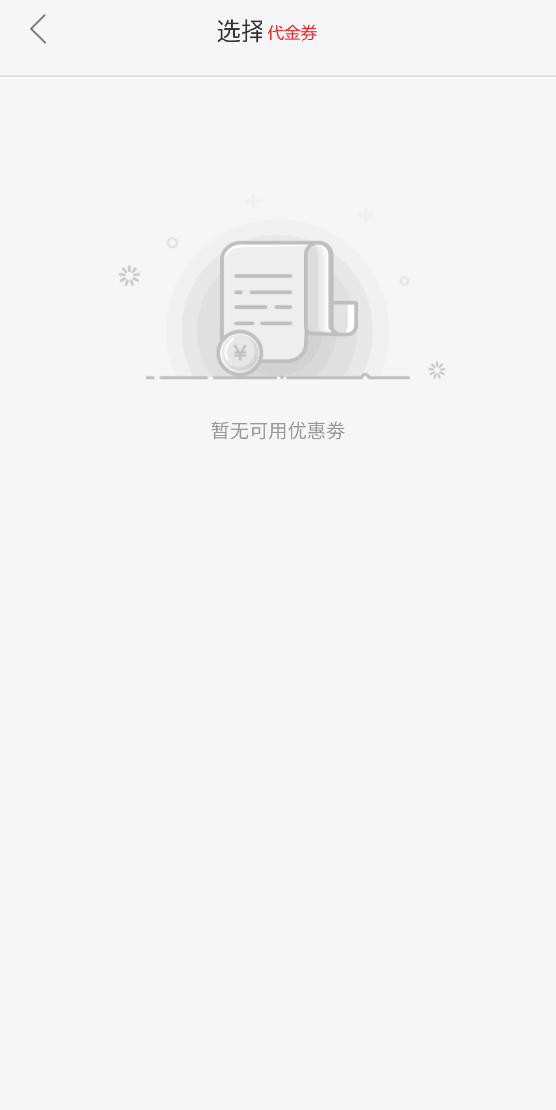 8、配色更改黄色(#ff8f19)改为紫色（#9b99ff）9、横竖屏两套布局三、其他1、接口见http://apidoc.7rgame.com/web/#/92、九妖游戏下载地址：http://www.jiuyao666.com/?appid=2&tgid=dc0018200先下载盒子，然后在盒子里面下载游戏就行。3、注意事项	比如，不能使用v7库等，后续会整理出来。	老版本SDK对接说明（给游戏方看的，由游戏方将SDK客户端对接进游戏客户端的）：4、周期	功能比较简单，工期一周。四、资料1、之前版本源代码安卓游戏盒子：后续给安卓SDK客户端：后续给2、示例应用宝搜索“云猫游戏”（这是我们的），打开之后随便下载个游戏，打开游戏可以看一下SDK客户端的工作流程